                Medlem af Dansk Firmaidrætsforbund – Helsingør Sportsunion
              Spar Nord regnr. 9056 kontonr. 4574 898 094
          -find os på www.hgfi.dk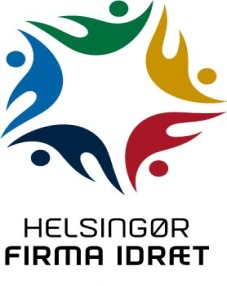 Helsingør Firma Idræt 
Repræsentantskabsmøde den 12. april 2018 Beretning fra bestyrelsen
I året 2017 har der atter været livlig aktivitet – dog mest på lokalt plan. 

Først lidt om det lokale i vores egen baghave:Sidste år nævnte jeg, at vi i rigtige mange år har udmeldt, at vi har en god økonomi, en fornuftig og virkelig god struktur, hvor næsten alle udvalg er godt repræsenteret af rutinerede og stabile ildsjæle og dermed velfungerende og selvkørende. Ikke mange foreninger kan prale med, at have de samme Tordenskjolds soldater gennem mere end 20 år, som holder foreningshjulene i gang. Det er de seneste par år også blevet nævnt, at der ligger en tikkende bombe og venter på at sprænge, hvis vi ikke i tide får tiltrukket nye ansigter og kræfter i både udvalg og på banen. Næsten alle vores idrætsgrene higer efter og ønsker nye ansigter på banen. De har - med en vis overdrivelse - spillet mod de samme personer i en menneskealder!Året 2017 var næsten det samme billede med Tordenskjolds soldater, der holder vores hjul kørende i dagligdagen og medlemmerne er stort set de samme. Økonomien blev dog bedre end forventet.  Regnskabet for 2017 gav et overskud på 59.822 kr. (2016 var der et underskud på 6.524 kr.) Vores formue/likvide beholdninger blev på 297.522 kr. og vores samlede egenkapital inklusiv værdien af vores hus på 2.386.975 kr. Overskuddet for 2017 er ikke helt reelt, idet vi har udskudt et par store udgifter i og omkring vores hus. Vi følger løbende vores økonomi på hvert eneste bestyrelsesmøde og handler derefter, så vi på den måde kan udvise rettidig omhu med vores forenings økonomi. Nuværende aktivitets- og medlemsniveau, vil inde-bære større og større indhug i vores økonomiske råderum år for år. Vi er bevidste om, at vort aktivitetscenter trænger til nyt tag over terrassen ligesom ventilations- og varmeanlæg står til udskiftning. En renovering af petanquebanerne står også øverst på ønskesedlen. Vi er bekymret for vores fremtid set med de økonomiske briller. Flere indtægtsgivende aktiviteter vil være en løsning. Men det kræver også flere hjælpende hænder til nye tiltag og det er desværre ikke ligefrem en hyldevare hos os. Egne faciliteter med en sal og bade- og omklædningsfaciliteter kan ”redde” os, så vi hele tiden kan være omstillingsparate til f.eks. zumba, yoga og meget mere. Dette vender vi tilbage til senere i beretningen omkring Løvdalsskolen.Vores køkkensalg uden bemanding fungerer fortsat godt.Det er glædeligt, at konstatere at vore idrætsafdelinger og især også dem, som ikke dyrker deres idræt i og ved aktivitetscenteret anvender vort hus til afslutningsfester og andre sociale sammenkomster.Vi har igen i 2017 satset penge på PR-tiltag i håb om, at vi kan blive mere synlige og dermed tiltrække nye medlemmer. Ingen skal være i tvivl om, hvem og hvad Helsingør Firma Idræt er - HFI er for alle - også enkeltmedlemmer. Nogle af disse tiltag er et sponsorat for FC Helsingør, vores skovbingo, Nytårsmarchen og medarrangør af kommunens løb Kronborg-stafetten, som igen havde deltagerrekord. Kronborgstafetten 2017 gav os oven i købet igen en fin indtjening. 

Vores hjemmeside www.hgfi.dk bliver hele tiden opdateret. Brug den, når I har behov for oplysninger om HFI, arrangementer og ved tilmeldinger. Vores webmaster hører meget gerne fra jer, hvis I har forslag til forbedringer og eller har indlæg til hjemmesiden.    
Vi er fortsat på Facebook, men vil så gerne have mere liv på den og have endnu flere såkaldte ”likes”. 
Vi har fortsat pjecer også kaldet flyers liggende, som kort beskriver vore mange aktiviteter. Perfekt til at have liggende i bilen og lige til at udlevere, såfremt snakken på en tur drejer sig ind på firmaidræt. Nytårsmarchen og især badminton har været særdeles godt kørende med resultater i Helsingør Dagblad, som også er en god måde at markedsføre sig på.  Giv os meget gerne et praj, hvis I medlemmer gerne vil hjælpe med idéer til udbredelse af kendskabet til firmaidrætten og/eller ønsker en stak flyers til bilen eller i sportstasken. Vores medlemstal pr. 31.12.2017 er 4.334 aktivitetsmedlemmer – en nedgang på 121 aktivitetsmedlemmer. Vi har 954 aktivitetsmedlemmer under 25 år – en nedgang på 171 aktivitetsmedlemmer. Antallet af klubber er uændret på 44 i forhold til sidste år.I beretningen for 2016 skrev vi: ”Umiddelbart lyder det flot og godt, men bagsiden af medaljen er, som vi også skrev sidste år, at vi desværre ikke ser så mange af dem på banen i dagligdagen. Vi må søge at få tiltrukket disse til vores mange aktiviteter og/eller skabe løbende nye. Tiden og trenden ændrer sig hele tiden. Det er meget ressourcekrævende og der skal også en god økonomi til at starte nye aktiviteter op. Det er også risikabelt, såfremt det ikke bliver en succes med tilmeldinger nok. Så hvorfor ikke søsætte et par nye skibe, f.eks. E-sport, mountainbike, yoga og løb i samarbejde med en anden idrætsforening og dermed dele udgifter og ressourcer. Forbundet yder i øvrigt tilskud til nye aktiviteter”.
Hvordan er det så gået i 2017? Vi har etableret et samarbejde med Helsingør Floorball Team således, at vi var medarrangør af stævnet AftenFloorballCup og kan nu tilbyde træning en gang om ugen. Vi er også i dialog med Helsingør Salonskytte Forening om et samarbejde. Vi har også i støbeskeen et ønske om en ny aktivitet ”Picklestennis”, som spilles på en normal badmintonbane med net i halv højde og med en langsom bold. Både øvede og uøvede, unge som ældre vil med garanti synes om dette spil. Vi har ved et eventseminar - afholdt af forbundet her i januar 2018 - vundet et gavekort på 30.000 kr. plus 40 konsulenttimer til et event hos os, som vi selv kan bestemme. Det skal dog være afholdt inden udgangen af 2018. Det giver os nogle fantastiske muligheder for at eksponere os. Tillykke med gevinsten til os alle. Værftshallerne med floorball og andre aktiviteter for alle er nævnt som en mulighed.   Hvis nogen har en god idé til nye tiltag og et stort event og gerne vil hjælpe, så hører vi meget gerne fra jer. Det er desværre endnu ikke lykkedes os at få et samarbejde op og at køre med Erhvervs- skolen Nordsjælland eller Produktionsskolen.Vores associeringsaftaler udløber her ved udgangen af året 2018. Der skal derfor helst senest august 2017 afholdes et møde herom. Vi vil så gerne have vore associerede for-eninger mere med på banen og meget gerne som ordinære medlemmer og som dermed også kan deltage i vores mange aktiviteter. Disse foreninger er yderst velfungerende og har gode bestyrelser bag sig. Det skal der ikke laves om på. Vi har fortsat et tilbud til Helsingør Senior Idræt, Helsingør Lokal Motion og Styrk din krop, om at være med hos som et udvalg på samme måde som vore øvrige udvalg.

Vort dejlige aktivitetscenter med tilhørende petanquebaner og overdækket terrasse har i 2016 og 2017 været mindre plaget i forhold til 2015 af ”bøller”, som desværre begår hærværk på huset og raserer området. I det hele taget kunne vores hus godt bruges noget mere. Måske vi kan få etableret en eller anden form for kortspil o. lign. sammen med de associerede foreninger. Måske tiden igen er inde til at forsøge at få gang i vores ophængte dartskiver. Husk at vi alle kan holde møder o. lign. i huset. Kontakt os gerne herom.Vi kan ikke umiddelbart konkurrere med andre idrætsforeninger, som har unge, der dyrker sin idræt der. Derimod har vi en unik niche og eksistensberigtigelse med medlemmer, som har fået tid og lyst til lidt motion – efter at børnene er flyttet hjemmefra – og hvor det sociale er i højsædet. Vi må alle – i udvalgene og medlemsskaren - stå sammen om udfordringen med at få flere på banen. Det kan gøres ved at reklamere for HFI og fortælle, at man også kan deltage som enkeltmedlem. Det er vigtigt, at vi alle står sammen og ikke kun er fokuseret på egen idrætsgren eller udvalg. En anden mulighed er, som vi også tidligere har nævnt og skrevet de sidste par år, at ændre vores nuværende form for turneringsafvikling. Hvorfor ikke afvikle dagsafsluttende turne-ringer. I dag strækker vores turneringer sig over et antal datoer, hvor et afbud til fordel f.eks. et familiearrangement kan være ensbetydende med at chancerne for at vinde, er væk. Mange afholder sig måske fra at tilmelde sig, hvis en eller flere datoer ramler sammen med andre gøremål. Det kan også være, at nogen slet ikke vil forpligte sig. Derfor må vi nok se på mulighederne for, eksempelvis at invitere til en fodboldturnering, hvor der på dagen laves en turnering og puljeinddeles ud fra de fremmødte og der afsluttes med præmie-uddeling. Der kan holdes flere turneringer og efter sidste turneringsdato afsluttes sæsonen med et let måltid og uddeling af en slags hovedpræmie til dem, som har vundet flest turne-ringer. Vi har plads til flere i bestyrelsen. Så har du mod på en bestyrelsespost, suppleantpost eller blot gerne vil give en hånd med i et af udvalgene, så hører vi meget fra dig. Det daglige arbejde kører rigtigt godt, takket være eminente arbejdskræfter også uden for bestyrelsen. Så det vi efterlyser, er nye ansigter og idéer til, hvordan vi kan udvikle HFI og følge med tidens trend. Vi har i nogle år søgt efter en person til varetagelse af sekretærfunktionen (uden medlemskartoteksholder-funktionen). Det er desværre ikke lykkedes os. Men nu går den ikke længere. Vi skal finde en løsning på dette inden sommerferien 2018. Vi må alle stå sammen om denne udfordring, så alle bud og forslag på løsning af dette er yderst velkom-men. Vi har gode faciliteter. Hvor mange firmaklubber kan f.eks. prale med, at de spiller fodbold på en kunstgræsbane? Vi har også gode faciliteter til badminton, billard og bordtennis. Mange af disse er dog ikke vore egne - som så mange foreninger i Jylland kan prale af! Vi har fortsat et stort ønske med at få opført en lille tilbygning, hvor vi løbende kan tilbyde nye og egne tiltag som f.eks. yoga, linedance, zumba, gymnastik og mødesal samt bridge m.v.  

I 2016 skrev vi, ”at vi har fortsat et tilsagn liggende hos kommunen, som går ud på, at hvis de - på et eller andet tidspunkt - ønsker at sælge Løvdalsskolen, så vil vi meget gerne spørges først. Det er nok en drøm og en meget stor økonomisk mundfuld for os. Men tænk, hvis vi fik muligheden for at komme tilbage til vores pragtfulde hus og få samlet mange af vores idrætsgrene et sted og så oven i købet også have faciliteterne til nye tiltag, som f.eks. gymnastik og bridge.”Hvordan er det så gået i 2017 og til nu? Kommunen har udmeldt, at eleverne fra Løvdals-skolen skal flyttes til Borupgård-området og et evt. salg af Løvdalsskolen skal vurderes. Vi har meddelt kommunen, at vi fortsat er interesseret i at overtage vores gamle bygning. Vi har set på bygningen sammen med en chefkonsulent fra forbundet, som vil hjælpe os med at vurdere økonomien, hvis vi får muligheden for at overtage bygningen ved køb og/eller mageskifte, således at kommunen overtager vores aktivitetscenter på Hymersvej. Der er rigtigt meget, som skal undersøges til bunds. Og måske det viser sig, at det overhovedet ikke vil hænge sammen for os. Jamen, så har vi i hvert fald forfulgt muligheden for at samle næsten alle vores idrætsgrene i og på samme matrikel. En mulig overtagelse vil for en god ordens skyld selvfølgelig kræve et ekstraordinært repræsentantskabsmøde. Apropos lokaler og spillesteder så har byrådet som bekendt besluttet, at bygge et nyt fodboldstadion ved Helsingør-Hallen, som efter planen skulle være gået i jorden 1. marts 2018. I skrivende stund har byrådet besluttet, at udbudsrunden skal gå om og byggeriet bliver derfor forsinket op til et halvt år. Vi er repræsenteret i en af byggeriets arbejds-grupper. Om nogle år forventer byrådet, at der også ved Helsingør-hallen skal bygges en ny skydehal og badmintonhal. Vi er bekymret for vores gode forhold og ikke mindst gode haltider i Badmintonhallen og vil derfor følge sagen tæt og gøre alt for at sikre os så optimale forhold som overhovedet muligt ved Helsingør-Hallen.      Året 2017 var et særligt år for os. Vi fejrede vores 50 års jubilæum med en reception i vort aktivitetscenter lørdag den 10. juni 2017. Det blev en god og festlig dag med taler både inde og ude i solen. Vi fik også udgivet en 4-siders jubilæumsomtale i Helsingør Dagblad. Vores egen Jens Erik Nielsen stod i spidsen for det store arbejde med at finde og sammensætte vores historiske højdepunkter. Stor tak for din indsats for os alle Jens Erik. En særlig tak skal også her fremføres til salgs- og marketingschef Lone Schmidt i Mediecentret Nordsjælland, der har stået for annoncetegning således, at omtalen blev udgiftsneutral for os.    Og så lidt om, hvad der er foregået uden for vores egen baghave på landsplan:
Helsingør Firma Idræt HFI er naturligvis fortsat tilknyttet og hører under Dansk Firmaidræts-forbund ”Firmaidrætten”. Dansk Firmaidrætsforbund er med sine 370.000 medlemmer for-delt på 80 lokalforeninger, 10 landsforeninger og 1 forbund det tredjestørste idrætsforbund i Danmark. DIF er det største med ca. 1,9 mio. aktive og DGI med ca. 1,5 mio. aktive, men taler man om unikke medlemmer – altså medlemmer med kun et tilhørsforhold - så er DGI og Firmaidrætten stort set lige store. 

Dansk Firmaidrætsforbunds styrke er en flad struktur og den nære kontakt, som forbundet har med de lokale foreninger, er unik. Forbundets tilskudspolitik er også unik. Det koster ikke noget at være medlem hos forbundet – tværtimod kan foreninger hente store tilskud fra forbundet alt efter aktivitetsniveau, hvilket gør, at f.eks. vores nabo Firmaidræt Hillerød i 2017 kunne hente over 100.000 kr. i tilskud alene fra Dansk Firmaidrætsforbund. Firmaidræt Hillerøds formand er Peder Bisgaard er som bekendt også formand for Dansk Firmaidrætsforbund – en post, som han har besat siden 2001. Flemming Bech har også i år været repræsenteret for Helsingør Firma Idræt ved repræsentantskabs-, formands-, regions-, og landsdelsmøder i årets løb. Disse møder har været givtige for os både med hensyn til informationer, men i høj grad også som sparring omkring dagligdagens udfordringer. Vi har selvfølgelig også benyttet lejligheden til at præge den firmaidrætspolitiske scene.  

Vi er fortsat repræsenteret i forbundets centrale ledelse, idet Flemming Bech i 2015 blev valgt ind i Foreningsudvalget, genvalgt 2016-17 og atter genvalgt for en ny 2-årig periode 2018-19.  

I dagligdagen har vi en god kontakt til forbundskonsulent Sannie Kalkerup og konsulenterne på forbundskontoret i Nyborg, som altid er os behjælpelige med både stort og småt. 
Firmaidræt Open (tidligere DM) afholdes i Aarhus 1-3. juni 2018. Forbundet har givet os en række gavekort til gratis deltagelse i følgende discipliner: beach volleyball, Bike And Run, billard, dans, fodbold, golf, petanque og badminton. Gavekortene skal benyttes inden tilmeldingsfristen 1. maj 2018. Arrangementet trækker mellem 800 – 1000 aktivitetspersoner hvert år, men desværre uden den store tilslutning fra os i Helsingør i 2016 og 2017. Forhåbentlig kan de nævnte gavekort være med til, at vi i Helsingør deltager i Aarhus i juni 2018.  Det syntes vi er ærgerligt, da mange ofte taler om ”de gode gamle dage” og ”kan du huske dengang… ”. Måske er vi alle blevet for gamle til at sove i sovesale eller også er vi bare for dårlige til at fortælle de gode og sjove historier til de nye, der aldrig har været af sted. Vi efterlyser derfor dit bud på, hvad der skal til for at Helsingør igen kan være repræsenteret med mange deltagere … næste gang kunne som nævnt være i Aarhus den 1. - 3. juni 2018. Afslutning og tak.
Ovennævnte var en gennemgang af det, som bestyrelsen har valgt at berette om på de overordnede linjer fra året 2017 og nogle fremtidsperspektiver. Beretning for bestyrelsen og den udsendte beretning fra udvalgene er hermed lagt ud til debat og der kan selvfølge-
lig også drøftes andre emner end de valgte i beretningen.

Afslutningsvis vil jeg gerne benytte lejligheden til at takke jer i bestyrelsen, medlemmer, udvalgsformænd og frivillige ledere m.fl., som atter har gjort året nemt for mit virke som formand. I har alle ydet et stort arbejde for Helsingør Firma Idræt til glæde og gavn for vore mange aktive idrætsudøvere, der har valgt at dyrke deres idræt og motion netop hos os. Desuden vil jeg på bestyrelsens og ikke mindst egne vegne også takke vore sponsorer, samarbejdspartnere, Helsingør kommune, Center for Kultur og Turisme, Idræt og Medborgerskab, Dansk Firmaidrætsforbund, forbundskonsulent Sannie Kalkerup og især Helsingør Idrætspark under Helsingør Kommunes Idrætsanlæg, for samarbejdet.  

Særlig tak skal lyde til bestyrelsen og udvalg for arbejde og engagement i det forgangne år. Det er således ikke mindst jeres fortjeneste, at Helsingør Firma Idræt er og fortsat vil være en velfungerende motionsidrætsforening.
På bestyrelsens vegneFlemming Bechformand